oneM2M NoticeThe document to which this cover statement is attached is submitted to oneM2M.  Participation in, or attendance at, any activity of oneM2M, constitutes acceptance of and agreement to be bound by terms of the Working Procedures and the Partnership Agreement, including the Intellectual Property Rights (IPR) Principles Governing oneM2M Work found in Annex 1 of the Partnership Agreement.GUIDELINES for Change Requests:Provide an informative introduction containing the problem(s) being solved, and a summary list of proposals.Each CR should contain changes related to only one particular issue/problem.In case of a correction, and the change apply to previous releases, a separated “mirror CR” should be posted at the same time of this CRFollow the principle of completeness, where all changes related to the issue or problem within a deliverable are simultaneously proposed to be made E.g. A change impacting 5 tables should not only include a proposal to change only 3 tables. Includes any changes to references, definitions, and acronyms in the same deliverable.Follow the drafting rules.All pictures must be editable.Check spelling and grammar to the extent practicable.Use Change bars for modifications.The change should include the current and surrounding clauses to clearly show where a change is located and to provide technical context of the proposed change. Additions of complete sections need not show surrounding clauses as long as the proposed section number clearly shows where the new section is proposed to be located.Multiple changes in a single CR shall be clearly separated by horizontal lines with embedded text such as, start of change 1, end of change 1, start of new clause, end of new clause.When subsequent changes are made to content of a CR, then the accepted version should not show changes over changes. The accepted version of the CR should only show changes relative to the baseline approved text. IntroductionIn TS-0001, memberIDs denotes list of member resource identifiers, these ids refers to member resource or sub-group resource as highlighted belowBut how do we know that which member is of type sub-group as mentioned above?Examples: 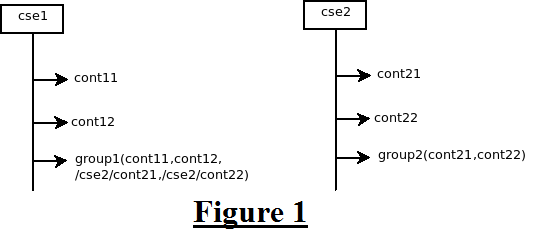 Figure 1: <group1> resource, members are of type containers residing on CSE1 and CSE2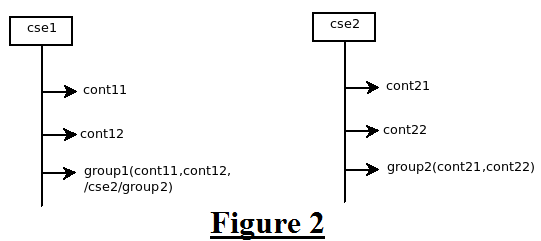 Figure 2 : <group1> resource, members are of type containers residing on CSE1 and of type group residing on CSE2.In figure1, when all the members are of non-group type i.e. container, then on fanout, individual requests are to be sent. And in figure2, when there is a member of type group (sub-group), then a fanout request is to be sent but in both the cases cse1 doesn’t know that it’s a member resource or sub-group resource unless it stores the type of member at the time of validation of members or otherwise it needs to find out the types of all members before every fanout to differentiate between non-group and group type members.TS-0004: Also here it assumes that it is known to CSE which member are of type sub-group as highlighted below:Since in TS-0001 & TS-0004, there is no clarity on how to identify that “whether the  ID (memberID) refers to a member resource or a (sub-) <group> resource of the <group>”.  The CR proposes to add an attribute in <group> resource to keep the mapping of <group> type of members.-----------------------Start of change 1----------------------------------------------9.6.13	Resource Type groupThe <group> resource represents a group of resources of the same or mixed types. The <group> resource can be used to do bulk manipulations on the resources represented by the memberIDs attribute. The <group> resource contains an attribute that represents the members of the group and the <fanOutPoint> virtual resource that enables generic operations to be applied to all the resources represented by those members. By grouping <semanticDescriptor> resources across which a semantic description is distributed, another virtual resource (<semanticFanOutPoint>) enables semantic discovery procedures to be applied across the full logical tree in the description.Figure 9.6.13-1: Structure of <group> resourceThe <group> resource shall contain the child resources specified in table 9.6.13-1.Table 9.6.13-1: Child resources of <group> resourceThe <group> resource shall contain the attributes specified in table 9.6.13-2.Table 9.6.13-2: Attributes of <group> resource-----------------------End of change 1----------------------------------------------CHECK LISTDoes this change request include an informative introduction containing the problem(s) being solved, and a summary list of proposals.?Does this CR contain changes related to only one particular issue/problem?Have any mirror crs been posted?Does this change request  make all the changes necessary to address the issue or problem?  E.g. A change impacting 5 tables should not only include a proposal to change only 3 tables. Includes any changes to references, definitions, and acronyms in the same deliverable?Does this change request follow the drafting rules?Are all pictures editable?Have you checked the spelling and grammar?Have you used change bars for all modifications?Does the change include the current and surrounding clauses to clearly show where a change is located and to provide technical context of the proposed change? (Additions of complete sections need not show surrounding clauses as long as the proposed section number clearly shows where the new section is proposed to be located.)Are multiple changes in this CR clearly separated by horizontal lines with embedded text such as, start of change 1, end of change 1, start of new clause, end of new clause.?CHANGE REQUESTCHANGE REQUESTMeeting:*ARC#26.2Source:*C-DOT Date:*2016-12-15Contact:*Poornima (poornima@cdot.in),Suman(ssheoran@cdot.in) ,Anupama(anupama@cdot.in)  Reason for Change/s:*See the introduction CR  against:  Release*Release 3CR  against:  WI* Active <Work Item number>   MNT maintenace / < Work Item number(optional)> STE Small Technical Enhancements / < Work Item number (optional)>Only ONE of the above shall be tickedCR  against:  TS/TR*TS-0001 v3_1_0Clauses/Sub Clauses*9.6.13Type of change: * Editorial change Bug Fix or Correction Change to existing feature or functionality New feature or functionalityOnly ONE of the above shall be tickedPost Freeze checking:*This CR contains only essential changes and corrections?  YES   NO This CR may break backwards compatibility with the last approved version of the TS?       YES   NO This CR is a mirror CR? YES   if YES, please indicate the document number of the original CR:  : NO   Template Version:27 May 2015 (Dot not modify)Template Version:27 May 2015 (Dot not modify)memberIDs1 (L)RWList of member resource IDs referred to in the remaining of the present document as memberID. Each ID (memberID) should refer to a member resource or a (sub-) <group> resource of the <group>. A <group> resource with an empty member list is allowed.OAFanout Request to each memberIf the parent group has no members, the group hosting CSE shall reject the request with the Response Status Code indicating "NO_MEMBERS". Otherwise it shall perform the following steps for each member:a)	The primitive parameters From and To shall be mapped to the primitive parameters of the corresponding Request to be sent out to each member of the group. The primitive parameter From shall be directly used. The prefix of primitive parameter To i.e. <URI of group resource>/fanOutPoint shall be replaced by hierarchical URIs derived from the attribute memberIDs of the group resource, but excluding the member resources which are sub-groups. For member resources that are sub-groups, the To parameter of the primitives shall be the resourceID of the fanOutPoint virtual resource of the sub-group resources. In addition, any additional relative address that was appended to .../fanOutPoint in the original Request shall be appended to each To URI. For those members resource contained in a sub-group, the primitive To of the composed Request shall be <URI of sub-group resource>/fanOutPoint plus any additional appended relative address including in the original Request. The group hosting CSE shall execute "Compose Request primitives". In addition, the group hosting CSE shall generate a unique group request identifier, add it as a primitive parameter to the Request and locally store the group request identifier as per the local policy.Child Resources of <group>Child Resource TypeMultiplicityDescription<groupAnnc> Child Resource Types[variable]<semanticDescriptor>0..nSee clause 9.6.30<semanticDescriptor>, <semanticDescriptorAnnc>[variable]<subscription>0..nSee clause 9.6.8<subscription>fanOutPoint<fanOutPoint>1See clause 9.6.14nonesemanticFanOutPoint<semanticFanOutPoint>0..1See clause 9.6.14anoneAttributes of 
<group>MultiplicityRW/RO/WODescription<groupAnnc> AttributesresourceType1ROSee clause 9.6.1.3.NAresourceID1ROSee clause 9.6.1.3.NAresourceName1WOSee clause 9.6.1.3.NAparentID1ROSee clause 9.6.1.3.NAexpirationTime1RWSee clause 9.6.1.3.MAaccessControlPolicyIDs0..1 (L)RWSee clause 9.6.1.3.MAlabels0..1 (L)RWSee clause 9.6.1.3.MAcreationTime1ROSee clause 9.6.1.3.NAlastModifiedTime1ROSee clause 9.6.1.3.NAannounceTo0..1 (L)RWSee clause 9.6.1.3.NAannouncedAttribute0..1 (L)RWSee clause 9.6.1.3.NAdynamicAuthorizationConsultationIDs0..1 (L)RWSee clause 9.6.1.3.OAcreator0..1RO See clause 9.6.1.3.NAmemberType1WOIt is the resource type of the member resources of the group, if all member resources (including the member resources in any sub-groups) are of the same type. Otherwise, it is of type 'mixed'.OAcurrentNrOfMembers1ROCurrent number of members in a group. It shall not be larger than maxNrOfMembers.OAmaxNrOfMembers1RWMaximum number of members in the <group>.OAmemberIDs1 (L)RWList of member resource IDs referred to in the remaining of the present document as memberID. Each ID (memberID) should refer to a member resource or a (sub-) <group> resource of the <group>. A <group> resource with an empty member list is allowed.OAmembersAccessControlPolicyIDs0..1 (L)RWList of IDs of the <accessControlPolicy> resources defining who is allowed to access the <fanOutPoint> resource.OAmemberTypeValidated0..1RODenotes if the resource types of all members resources of the group has been validated by the Hosting CSE. In the case that the memberType attribute of the <group> resource is not 'mixed', then this attribute shall be set..OAconsistencyStrategy1WOThis attribute determines how to deal with the <group> resource if the memberType validation fails. Its possible values are ABANDON_MEMBERABANDON_GROUPSET_MIXED Which means delete the inconsistent member if the attribute is ABANDON_MEMBER; delete the group if the attribute is ABANDON_GROUP; set the memberType to "mixed" if the attribute is SET_MIXED.If it is not given by the Originator at the creation procedure, default is " ABANDON_MEMBER "OAgroupName0..1RWHuman readable name of the <group>.OAsemanticSupportIndicator0..1ROIndicator of support for sematic discovery functionality via <semanticFanOutPoint>.OA